S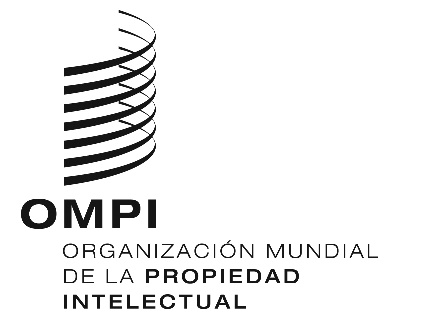 CDIP/25/1ORIGINAL: INGLÉSFECHA: 9 DE NOVIEMBRE DE 2020Comité de Desarrollo y Propiedad Intelectual (CDIP)Vigesimoquinta sesiónGinebra, 9 a 13 de noviembre de 2020ORDEN DEL DÍAaprobado por el ComitéApertura de la sesiónElección de la MesaAprobación del orden del díaVéase el presente documentoAcreditación de observadoresVéase el documento CDIP/25/7Declaraciones generalesSupervisar, evaluar y examinar la aplicación de todas las recomendaciones de la Agenda para el Desarrollo y examinar el informe del director general sobre la aplicación de la Agenda para el Desarrolloa)	Informe del director general sobre la aplicación de la Agenda para el DesarrolloVéase el documento CDIP/25/2b)	Informe sobre el foro de Internet creado en el marco del “Proyecto sobre propiedad intelectual y transferencia de tecnología: desafíos comunes y búsqueda de soluciones” tras su integración en la nueva plataforma INSPIRE de la OMPIVéase el documento CDIP/25/5c)	Informe sobre la contribución de la OMPI a la aplicación de los Objetivos de Desarrollo Sostenible y las metas conexasVéase el documento CDIP/25/66.i)	Asistencia técnica de la OMPI en el ámbito de la cooperación para el desarrolloa)	Informe relativo a los seminarios sobre asistencia técnicaVéase el documento CDIP/25/3b)	Informe de evaluación sobre los seminarios web sobre asistencia técnicaVéase el documento CDIP/25/4Examen del programa de trabajo relativo a la aplicación de las recomendaciones adoptadasa)	Propuesta revisada de proyecto presentada por la República de Indonesia y los Emiratos Árabes Unidos sobre la promoción del uso de la propiedad intelectual en los países en desarrollo para las industrias creativas de la era digitalVéase el documento CDIP/25/8 Rev.b)	Propuesta de proyecto presentada por El Salvador sobre “Sistematización de datos estadísticos y el diseño y puesta en marcha de una metodología para la elaboración de estudios de incidencia sobre la utilización del sistema de propiedad intelectual”Véase el documento CDIP/25/10c)	Prueba de concepto de un catálogo de consulta en línea para los proyectos y productos de la Agenda para el DesarrolloVéase el documento CDIP/25/INF/2d)	Resumen del estudio exploratorio relativo al proyecto “propiedad intelectual y turismo gastronómico en el Perú y otros países en desarrollo”Véase el documento CDIP/25/INF/3La propiedad intelectual y el desarrollo-	La PI y la economía creativaLabor futuraResumen de la presidenciaClausura de la sesión[Fin del documento]